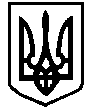 НАРОДНИЙ ДЕПУТАТ УКРАЇНИ « 26 »  березня  2021 року							ВЕРХОВНА РАДА УКРАЇНИВідповідно до статті 93 Конституції України та статті 89 Регламенту Верховної Ради України в порядку права законодавчої ініціативи подається на розгляд Верховної Ради України проект Закону України «Про внесення змін до розділу X «Прикінцеві і перехідні положення» Закону України «Про публічні закупівлі» (щодо відновлення прозорості здійснення медичних закупівель)».Доповідати проект Закону України «Про внесення змін до розділу X «Прикінцеві і перехідні положення» Закону України «Про публічні закупівлі» (щодо відновлення прозорості здійснення медичних закупівель)» на пленарному засіданні Верховної Ради України буде Білозір Лариса Миколаївна.Додатки:1) Проект Закону на 2 арк.2) Пояснювальна записка на 3 арк.3) Порівняльна таблиця на 2 арк.4) Проект постанови Верховної Ради України на 1 арк.5) Електронний варіант зазначених матеріалів.Народні депутати України                                                         Білозір Л.М. та ін